Об утверждении сводного расчета стоимости строительства наРемонт автомобильной дороги муниципального значения Таишево - Коварды на участке  км 3+394 - км 3+869 в Гафурийском районе Республики Башкортостан.     В связи с необходимостью проведения работ по ремонту автодороги Таишево-Коварды на участке км 3+394 - км 3+869 в Ковардинском  сельсовете Гафурийского района Республики Башкортостан, утвердить проектно-сметную документацию: «Ремонт автомобильной дороги муниципального значения Таишево - Коварды на участке  км 3+394 - км 3+869 в Гафурийском районе Республики Башкортостан» сметной стоимостью строительства в текущих ценах 2020 года – 609973 руб. 80 коп. (шестьсот девять тысяч девятьсот семьдесят три рубля) 80 коп. Из них: СМР – 599983,80 руб., в т.ч. НДС 20% на СМР – 99997,30 руб. Проектные работы - 9990,00 руб.Глава сельского поселения                                  Абдрахманов Р.Г.                                                                                      Начальнику ООО «ПСГ»                                                                                      МР Гафурийский район РБ                                                                                      Фаизову Р.С.              Администрация сельского поселения Ковардинский сельсовет муниципального района Гафурийский район Республики Башкортостан просит Вас изготовить проектно-сметную документацию на объект:1. Ремонт автодороги Таишево-Коварды на участке км км 3+394 – км 3+869 в Гафурийском районе Республики Башкортостан.Глава сельского поселения                                  Абдрахманов Р.Г.БАШОРТОСТАН РЕСПУБЛИКАҺЫFАФУРИ РАЙОНЫ МУНИЦИПАЛЬ РАЙОНЫҠАУАРҘЫ АУЫЛ СОВЕТЫАУЫЛ БИЛӘМӘҺЕХАКИМИТЕ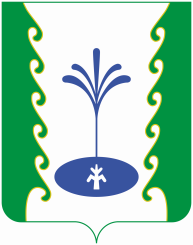 РЕСПУБЛИКА БАШКОРТОСТАНАДМИНИСТРАЦИЯСЕЛЬСКОГО ПОСЕЛЕНИЯ КОВАРДИНСКИЙ СЕЛЬСОВЕТМУНИЦИПАЛЬНОГО РАЙОНАГАФУРИЙСКИЙ РАЙОН453062, Fафури районы, 
Ҡауарҙы ауылы, Зәки Вәлиди урамы, 34
Тел. 2-55-65453062, Гафурийский район,
с. Коварды, ул. Заки-Валиди 34
Тел. 2-55-65ҠАРАРПОСТАНОВЛЕНИЕ21 сентябрь 2020 йыл№ 6021 сентября 